Data 20   /     /  　　　　　　　 (Nome da empresa) 　　　　　　　　　　　　　　           　　　　　　　(Cargo e nome do representante)                                           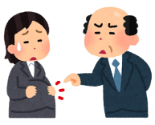 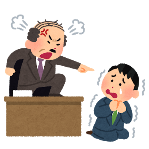 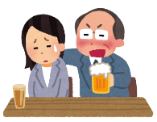 